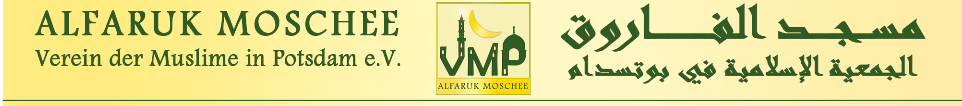 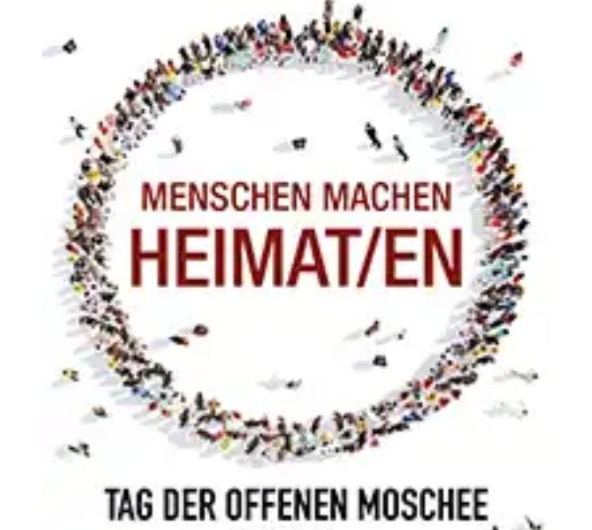 PROGRAMM FÜR 03. OKTOBER 201914:00 Anlass14:30 Vortrag „ Menschen machen  Heimat/en “15:00 Podium Diskussion (Fragen und Antworten)15:30  Moschee Einführung                                                                                                                                                   TEL:  017654428756